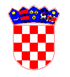 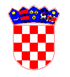 KLASA: 810-01/20-01/5URBROJ: 2186/03-01/1-20-1Cestica, 05.03.2020. godineIzvješće o izvršenju PLANA DJELOVANJA OPĆINE CESTICA U PODRUČJU PRIRODNIH NEPOGODA ZA 2019. GODINUCestica, veljača 2020. godineSADRŽAJ1. UVOD	32. PRIRODNE NEPOGODE	33. POPIS MJERA I NOSITELJA MJERA U SLUČAJU NASTAJANJA PRIRODNIH NEPOGODA NA PODRUČJU OPĆINE CESTICA	44. IZVORI SREDSTVA POMOĆI ZA UBLAŽAVANJE I DJELOMIČNO UKLANJANJE POSLJEDICA PRIRODNIH NEPOGODA	45. PROGLAŠENJE PRIRODNE NEPOGODE	56. PROCJENA OSIGURANJA OPREME I DRUGIH SREDSTAVA ZA ZAŠTITU I SPRJEČAVANJE STRADANJA IMOVINE, GOSPODARSKIH FUNKCIJA I STRADAVANJA STANOVNIŠTVA	57. MJERE I SURADNJA S NADLEŽNIM TIJELIMA	57.1.	Povjerenstva za procjenu šteta od prirodnih nepogoda	67.2.	Agrotehničke mjere	67.3.	Mjere zaštite od suše	77.4.	Mjere civilne zaštite	77.5.	Mjere zaštite od požara	87.6.	Mjere od poplave	87.7.	Osiguranje usjeva, životinja i biljaka	98. ZAKLJUČAK	9UVOD Temeljem članka 17. stavka 1. Zakona o ublažavanju i uklanjanju posljedica prirodnih nepogoda („Narodne novine“, broj 16/19) (u daljnjem tekstu: Zakon), predstavničko tijelo jedinice lokalne i područne (regionalne) samouprave do 30. studenog tekuće godine donosi Plan djelovanja za sljedeću kalendarsku godinu radi određenja mjera i postupanja djelomične sanacije šteta od prirodnih nepogoda. Iznimka ovoj činjenici jest obaveza izrade Plana djelovanja Općine Cestica u području prirodnih nepogoda za 2019. godinu, do kraja veljače 2019. godine, sukladno članku 43. Zakona. Obzirom na kratak rok izrade od samog stupanja Zakona na snagu (Zakon je stupio na snagu 23. veljače 2019. godine) te prikupljanja podataka potrebnih za izradu ovog Plana, nije bilo moguće ispuniti navedenu zakonsku obavezu. Općinsko vijeće Općine Cestica je na svojoj 13. sjednici dana 13. lipnja 2019. godine, donijelo Odluku o donošenju Plana djelovanja Općine Cestica u području prirodnih nepogoda za 2019. godinu („Službeni vjesnik Varaždinske županije“, broj 42/19). Člankom 17. stavkom 3. Zakona izvršno tijelo jedinice lokalne i područne (regionalne) samouprave podnosi predstavničkom tijelu jedinice lokalne i područne (regionalne) samouprave do 31. ožujka tekuće godine, izvješće o izvršenju plana djelovanja za proteklu kalendarsku godinu.PRIRODNE NEPOGODEPrirodnom nepogodom, smatraju se iznenadne okolnosti uzrokovane nepovoljnim vremenskim prilikama, seizmičkim uzrocima i drugim prirodnim uzrocima koje prekidaju normalno odvijanje života, uzrokuju žrtve, štetu na imovini i/ili njezin gubitak te štetu na javnoj infrastrukturi i/ili u okolišu.Prirodnim nepogodama smatraju se: potres, olujni, orkanski i ostali jak vjetar, požar, poplava, suša, tuča, mraz, izvanredno velika visina snijega, snježni nanos i lavina, nagomilavanje leda na vodotocima, klizanje, tečenje, odronjavanje i prevrtanje zemljišta te druge pojave takva opsega koje, ovisno o mjesnim prilikama, uzrokuju bitne poremećaje u životu ljudi na određenom području.Štetama od prirodnih nepogoda ne smatraju se one štete koje su namjerno izazvane na vlastitoj imovini te štete koje su nastale zbog nemara i/ili zbog nepoduzimanja propisanih mjera zaštite. Kao šteta od prirodne nepogode, za koju se može dati pomoć smatra se direktna odnosno izravna šteta. Skupine dobara za koje se utvrđuje šteta: građevine, oprema, zemljište, dugogodišnji nasadi, šume, stoka, obrtna sredstva, ostala sredstva i dobra.Prirodna nepogoda može se proglasiti ako je vrijednost ukupne izravne štete najmanje 20% vrijednosti izvornih prihoda Općine Cestica za prethodnu godinu ili ako je prirod (rod) umanjen najmanje 30% prethodnog trogodišnjeg prosjeka na području Općine Cestica ili ako je nepogoda umanjila vrijednost imovine na području Općine Cestica najmanje 30%. Ispunjenje uvjeta za proglašenje prirodne nepogode utvrđuje Općinsko povjerenstvo za procjenu šteta od prirodnih nepogoda Općine Cestica.Za područje Općine Cestica u 2019. godini nisu proglašene prirodne nepogode.POPIS MJERA I NOSITELJA MJERA U SLUČAJU NASTAJANJA PRIRODNIH NEPOGODA NA PODRUČJU OPĆINE CESTICAPrilikom provedbi mjera radi djelomičnog ublažavanja šteta od prirodnih nepogoda, obvezno se uzima u obzir opseg nastalih šteta i utjecaj prirodnih nepogoda na stradanja stanovništva, ugrozu života i zdravlja ljudi te onemogućavanje nesmetanog funkcioniranja gospodarstva.Planom djelovanja u području prirodnih nepogoda Općine Cestica za 2019. godinu, mjere i nositelji mjera u slučaju nastajanja prirodnih nepogoda određeni su za sljedeće: poplava, potres, klizišta, mraza, vjetra, snijeg i leda, tuče, suše, požar otvorenog tipa.S obzirom da za područje Općine Cestica u 2019. godini nije bila proglašena ni jedna prirodna nepogoda, nije ukazana potreba za aktivnom provedbom mjera iz Plana.  IZVORI SREDSTVA POMOĆI ZA UBLAŽAVANJE I DJELOMIČNO UKLANJANJE POSLJEDICA PRIRODNIH NEPOGODASredstva pomoći za ublažavanje i djelomično uklanjanje posljedica prirodnih nepogoda odnose se na novčana sredstva ili ostala materijalna sredstva, kao što su oprema za zaštitu imovine fizičkih i/ili pravnih osoba, javne infrastrukture te zdravlja i života stanovništva. Novčana sredstva i druge vrste pomoći za djelomičnu sanaciju šteta od prirodnih nepogoda na imovini oštećenika osiguravaju se iz: Državnog proračuna s proračunskog razdjela ministarstva nadležnog za financije,Fondova Europske unije,  Donacija.Sredstva pomoći za ublažavanje i djelomično uklanjanje posljedica prirodnih nepogoda strogo su namjenska sredstva te se raspoređuju prema postotku oštećenja vrijednosti potvrđene konačne procjene štete, o čemu odlučuju nadležna tijela. Navedena sredstva su nepovratna i nenamjenska te se ne mogu koristiti kao kreditna sredstva niti zadržati kao prihod proračuna Općine Cestica. Općinski načelnik te krajnji korisnici odgovorni su za namjensko korištenje sredstava pomoći za ublažavanje i djelomično uklanjanje posljedica prirodnih nepogoda.S obzirom da za područje Općine Cestica u 2019. godini nije bila proglašena ni jedna prirodna nepogoda, nije ukazana potreba za korištenjem sredstva pomoći za ublažavanje i djelomično uklanjanje posljedica prirodnih nepogoda.PROGLAŠENJE PRIRODNE NEPOGODEOdluku o proglašenju prirodne nepogode za Općinu Cestica donosi župan Varaždinske županije, na prijedloga Općinskog načelnika.Za područje Općine Cestica u 2019. godini nisu proglašene prirodne nepogode.PROCJENA OSIGURANJA OPREME I DRUGIH SREDSTAVA ZA ZAŠTITU I SPRJEČAVANJE STRADANJA IMOVINE, GOSPODARSKIH FUNKCIJA I STRADAVANJA STANOVNIŠTVAProcjena osiguranja opreme i drugih sredstava za zaštitu i sprječavanje stradanja imovine, gospodarskih funkcija i stradanja stanovništva podrazumijeva procjenu opreme i drugih sredstava nužnih za sanaciju, djelomično otklanjanje i ublažavanje štete nastale uslijed djelovanja prirodne nepogode.Općina Cestica u svom vlasništvu ne posjeduje opremu i sredstva za zaštitu i sprječavanje stradanja imovine, gospodarskih funkcija i stradanja stanovništva. Opremom i sredstvima raspolažu  subjekti koji su navedeni kao nositelji mjera za otklanjanje posljedica prirodnih nepogoda..Kako bi se zadržala te unaprijedila spremnost pripadnika postrojbi Vatrogasne zajednice Općine Cestica kao jedne od temeljne, najznačajnije i najopremljenije operativne snage sustava civilne zaštite te ostalih snaga koji imaju ulogu u zaštiti i sprječavanju stradanja imovine, gospodarskih funkcija i stradavanja stanovništva, veoma je bitno kontinuirano ulaganje u opremu i sredstva kao i osposobljavanje te uvježbavanje pripadnika istih.Za redovnu djelatnost, vatrogasnim postrojbama Vatrogasne zajednice Općine Cestica u 2019. godini isplaćeno je ukupno 163.000,00 kuna. Navedena sredstva iskoristili su za nabavku opreme prema potrebi (osobna zaštitna oprema, vatrogasne cijevi i armature i sl.). MJERE I SURADNJA S NADLEŽNIM TIJELIMANadležna tijela za provedbu mjera s ciljem djelomičnog ublažavanja šteta uslijed prirodnih nepogoda jesu: Vlada Republike Hrvatske,Povjerenstva za procjenu šteta od elementarnih nepogoda,Nadležna ministarstava (za poljoprivredu, ribarstvo i akvakulturu, gospodarstvo, graditeljstvo i prostorno uređenje, zaštitu okoliša i energetiku, more, promet i infrastrukturu ...),Varaždinska županija,Općina Cestica.Prilikom provedbi mjera s ciljem djelomičnog ublažavanja šteta od prirodnih nepogoda o kojima odlučuju spomenuta nadležna tijela, obavezno se uzima u obzir opseg nastalih šteta i utjecaj prirodnih nepogoda na stradanja stanovništva, ugrozu života i zdravlja ljudi, onemogućavanje nesmetanog funkcioniranja gospodarstva, a posebice ugroženih skupina na područjima zahvaćenom prirodnom nepogodom kao što je socijalni ili zdravstveni status. Povjerenstva za procjenu šteta od prirodnih nepogodaVisinu štete od prirodne nepogode za područje Općine Cestica utvrđuje i provjerava Općinsko povjerenstvo za procjenu šteta od prirodnih nepogoda.Općinsko vijeće Općine Cestica je na svojoj 2. sjednici održanoj 20. lipnja 2017. godine donijelo Odluku o izboru članova Povjerenstva za procjenu šteta od elementarnih nepogoda („Službeni vjesnik Varaždinske županije“, broj 30/17). Temeljem članka 14. stavka 2. točke 8. Zakona, Općinsko povjerenstvo za procjenu šteta od elementarnih nepogoda Općine Cestica donijelo je Plan djelovanja u području prirodnih nepogoda za 2019. godinu Općinskog povjerenstva (KLASA:920-11/19-01/3, URBROJ:2186/03-01/1-19-5, od dana 28. ožujka 2019. godine). Povjerenstvo za procjenu šteta od elementarnih nepogoda nastavilo je s radom do imenovanja novog povjerenstva za procjenu šteta od prirodnih nepogoda, sukladno članku 14. Zakona.  Općinsko vijeće Općine Cestica je na svojoj 13. sjednici održanoj 13. lipnja 2019. godine donijelo Odluku o imenovanju članova Općinskog povjerenstva za procjenu šteta od prirodnih nepogoda („Službeni vjesnik Varaždinske županije“, broj 42/19). Članovi povjerenstva imenuju se na vrijeme od 4 godine. Povjerenstvo  za procjenu šteta od prirodnih nepogoda Općine Cestica sastoji se od 5 članova. Stručne i administrativne poslove za povjerenstvo obavlja Jedinstveni upravni odjel Općine Cestica.Agrotehničke mjerePravilnikom o agrotehničkim mjerama („Narodne novine“, broj 22/19) propisuju se agrotehničke mjere koje moraju provoditi vlasnici i posjednici poljoprivrednog zemljišta prilikom obrade poljoprivrednog zemljišta kako se ne bi umanjila njegova bonitetna vrijednost.Općinsko vijeće Općine Cestica je na svojoj 14. sjednici održanoj dana 4.  rujna 2019. godine donijelo Odluku o agrotehničkim mjerama i mjerama za uređivanje i održavanje poljoprivrednih rudina na području Općine Cestica („Službeni vjesnik Varaždinske županije“ broj 55/19). Navedenom Odlukom su propisane mjere u kojima bi propuštanje tih mjera nanijelo štetu, onemogućilo ili smanjilo poljoprivrednu proizvodnju, te mjere za uređivanje i održavanje poljoprivrednih rudina. Na temelju članka 10. i 12. Zakona o poljoprivrednom zemljištu („Narodne novine“, broj 20/18, 115/18, 98/19 ), jedinice lokalne samouprave podnose Ministarstvu poljoprivrede i Hrvatskoj agenciji za poljoprivredu i hranu – Centar za tlo sa sjedištem u Osijeku, godišnje izvješće o primjeni agrotehničkih mjera do 31. ožujka svake tekuće godine za prethodnu godinu.Općinska Cestica je dana 20. ožujka 2019. godine donijela Godišnje izvješće o primjeni agrotehničkih mjera i mjera za uređivanje i održavanje poljoprivrednih rudina za 2018. godinu („Službeni vjesnik Varaždinske županije“, broj 18/19). Područje Općine Cestica je u velikom dijelu pokriveno zelenim obradivim površinama, od čega su neke zapuštene. Općina Cestica raspolaže sa ukupno 742,31 ha poljoprivrednih površina, što predstavlja oko 16,10% ukupne površine Općine. Sve ove površine su u privatnom vlasništvu, izuzev 140,2397 ha koje su vlasništvo RH. Šumske površine zauzimaju ukupno 1544,91 ha ili 33,48 % ukupne površine Općine. Općina Cestica nastoji, prije svega aktivnim mjerama, potaknuti vlasnike i posjednike zemljišta na njihovo redovito obrađivanje i sprečavanje njihove zakorovljenosti.Općina Cestica redovito svake godine i to u nekoliko navrata objavljuje informativni letak na web stranici i na oglasnim pločama, o obvezi redovitog održavanja poljoprivrednog zemljišta (oranica, ali i svih drugih obradivih površina, uključujući i okućnice), te o štetnim posljedicama u slučaju oglušivanja o isto (novčane kazne, prekršajni postupak).Mjere zaštite od sušePravilnikom o provedbi Mjere M04 „Ulaganja u fizičku imovinu“ Podmjere 4.1. „Potpora za ulaganja u poljoprivredna gospodarstva“ iz Programa ruralnog razvoja Republike Hrvatske za razdoblje 2014.-2020. („Narodne novine“ broj 7/15) navedeno je ulaganje u građenje novih sustava navodnjavanja kojim bi se znatnije smanjile štete od suše.Planom navodnjavanja Varaždinske županije potaknuto je uvođenje navodnjavanja kao nove mjere u poljodjelstvu. Osiguranje vode za navodnjavanje prema potrebama poljoprivredne proizvodnje, osnovni je zadatak u cilju sprječavanja isušivanja tla i smanjenju uroda. Županijska skupština Varaždinske županije je na sjednici održanoj 04. srpnja 2019. godine donijela Zaključak o donošenju Plana navodnjavanja Varaždinske županije („Službeni vjesnik Varaždinske županije“, broj 46/19). Prema podacima iz Plana navodnjavanja Varaždinska županija, na području Općine Cestica postoji 1 legalizirani zdenac, ukupnog kapaciteta 3,00 l/s, sa površinom navodnjavanja od 0,22 ha. Na području Općine Cestica postoji 1.801,98 ha raspoloživog poljoprivrednog zemljišta, od čega je korišteno 1.427,75 ha.Mjere civilne zaštitePlan djelovanja u području prirodnih nepogoda označava blisku poveznicu sa sustavom civilne zaštite te djelovanjem operativnih snaga u sustavu civilne zaštite. Sustav civilne zaštite obuhvaća mjere i aktivnosti (preventivne, planske, organizacijske, operativne, nadzorne i financijske) za sprječavanje nastanka i uklanjanje posljedica velikih nesreća i katastrofa te dr.Temeljem Zakona o sustavu civilne zaštite („Narodne novine“ broj 82/15, 118/18), Općina Cestica ima usvojenu Procjenu rizika od velikih nesreća („Službeni vjesnik Varaždinske županije“, broj 42/19).  Prirodne nepogode kao što su: potres, poplave, klizišta, tuča, suša, snijeg i led, požari otvorenog tipa te mraz prepoznate su i u Procjeni rizika od velikih nesreća za Općinu Cestica.Mjere zaštite od požaraZaštitu od požara provode, osim fizičkih i pravnih osoba i pravne osobe te udruge koje obavljaju vatrogasnu djelatnost i djelatnost civilne zaštite, Općina Cestica te Varaždinska županija. Svaka fizička i pravna osoba odgovorna je za neprovođenje mjera zaštite od požara, izazivanje požara, kao i za posljedice koje iz toga nastanu. Dokumenti zaštite od požara  Općine Cestica kojima se uređuju organizacija i mjere zaštite od požara sum Procjena ugroženosti od požara i tehnološke eksplozije i  Plan zaštite od požara.Općinsko vijeće Općine Cestica na svojoj 16. sjednici održanoj dana 18. lipnja 2015. godine donijelo je Odluku o donošenju Procjene ugroženosti od požara i tehnološke eksplozije Općine Cestica KLASA: 021-05/15-01/32, URBROJ: 2186/03-02-15-1, od 18. lipnja 2015. godine („Službeni vjesnik Varaždinske županije“ broj 28/15). Prema Zakonu o vatrogastvu („Narodne novine“, broj 125/19), na području Općine Cestica neposrednu vatrogasnu djelatnost provodi Vatrogasna zajednica Općine Cestica koju čini 6 dobrovoljnih vatrogasnih društava: Gornje Vratno, Križovljan – Cestica, Virje Križovljansko, Babinec, Lovrečan – Dubrava i Gradišće. Mjere od poplaveZbog obilnih povremenih kiša posljednjih godina i na području Općine Cestica došlo je do nanošenja većeg sloja zemlje i naplavina u korita potoka, a što je opet imalo za posljedica njihovih izlijevanja iz korita i urušavanje obala.Hrvatske vode, VGO Varaždin su početkom 2019. godine počele sa izvođenjem radova uređenja voda na međudržavnom vodotoku Zajza do granice sa Slovenijom do ribnjaka „Gužvinec“ u dužini od oko 450 metara. Radovi uređenja voda odnose se na vađenja nanosa, sanaciju oštećenja korita zbog odrona na pokosu uzrokovanog erozijama, te sanaciju depresija na lijevoj i desnoj obali vodotoka. Procijenjena vrijednost za radove za potok Zajza iznosi oko 150.000,00 kuna sa PDV-om.Osiguranje usjeva, životinja i biljakaOpćina Cestica je u 2019. godini provodila sufinanciranje troškova osiguranja usjeva i trajnih nasada, na što je utrošila sredstva u ukupnom iznosu od 11.142,63 kuna. ZAKLJUČAKOpćinsko vijeće Općine Cestica je na svojoj 15. sjednici održanoj dana 16. studenoga 2019. godine, donijelo Odluku o prihvaćanju Plana djelovanja Općine Cestica u području prirodnih nepogoda za 2020. godinu (“Službeni vjesnik Varaždinske županije“, broj 74/19), čime je ispunila zakonsku obvezu sukladno članku 17. stavku 1. Zakona, kojim je tijelo jedinice lokalne i područne (regionalne) samouprave dužno do 30. studenog tekuće godine donijeti Plan djelovanja u području prirodnih nepogoda za sljedeću kalendarsku godinu radi određenja mjera i postupanja djelomične sanacije šteta od prirodnih nepogoda. Ovo Izvješće stupa na snagu osmog dana od dana objave u Službenom vjesniku Varaždinske županije.         Predsjednik Općinskog vijeća              Darko Majhen, mag.pol.